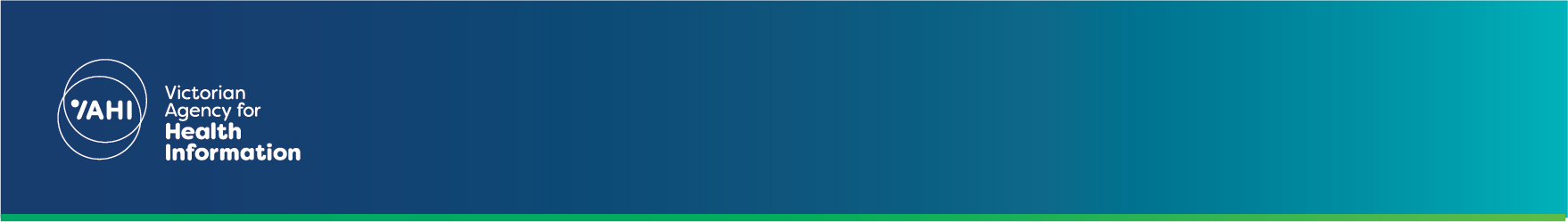 Contents Residential (CCU) 2020-21 Q3	2Residential (CCU) 2020-21 Q1–Q3	3Extended care 2020-21 Q3	4Extended care 2020-21 Q1–Q3	5Metropolitan PARC 2020-21 Q3	6Rural PARC 2020-21 Q3	7Metropolitan PARC 2020-21 Q1–Q3	8Rural PARC 2020-21 Q1–Q3	9Indicator descriptions and notes	10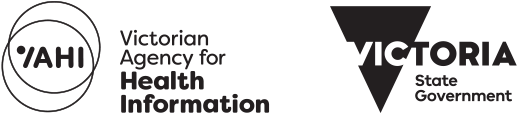 Indicator descriptions and notes*Youth PARC HoNOS KPIs reflect the scale applicable to the outcome measurement setting their subcentre was set up with (e.g. Dandenong Youth PARC is set up with an adult outcome measurement setting, so rates displayed here include HoNOS entries and exclude any HoNOSCA entries. Peninsula Youth PARC (16-17) subcentre is set up with a CAMHS outcome measurement setting, so rates displayed here include only HoNOSCA entries).** PARC Clinical Uplift† Eastern Health data from mid-March 2021 may be incomplete, impacting reported statewide, metropolitan and Eastern Health figures.Residential (CCU)
2020-21 Q3Residential (CCU)
2020-21 Q3Beds per 
10,000 populationBed occupancy (incl leave)Leave days per occupied bed daysAverage duration of treatment to date (days)Consumers concurrently on a CTOHoNOS complianceAverage HoNOS at episode startBASIS32 
offeredBASIS32 completedAlfred HealthInner South East (The Alfred)0.883%0%275.724%82%10.084%55%Austin HealthNorth East (Austin)1.871%25%328.617%85%15.054%54%Eastern Health†Central East (Box Hill)0.878%0%331.537%83%17.548%26%Eastern Health†Outer East (Maroondah)0.771%0%297.836%76%19.263%8%Eastern Health†TOTAL0.774%0%313.736%79%18.657%15%Melbourne HealthInner West (RMH)0.885%7%487.145%52%6.028%20%Melbourne HealthMid West (Sunshine)0.795%6%211.228%100%14.219%19%Melbourne HealthNorth West (Broadmeadows)0.889%5%406.830%100%18.0100%96%Melbourne HealthNorthern0.778%0%734.850%54%11.035%15%Melbourne HealthTOTAL0.887%5%444.738%75%13.744%36%Monash HealthDandenong0.988%0%304.942%93%19.371%46%Monash HealthMiddle South (Monash Adult)0.986%0%208.045%90%16.778%65%Monash HealthTOTAL0.687%0%253.343%91%17.775%57%Peninsula HealthPeninsula1.189%11%535.228%97%26.778%56%St Vincent's HospitalInner East (St Vincent's)1.072%7%448.111%91%15.581%57%Mercy HealthSouth West (Werribee)0.684%0%447.213%95%11.467%49%TOTAL METRO†0.882%5%383.431%85%16.463%43%Barwon HealthBarwon0.678%0%105.050%8%14.03%6%Bendigo HealthLoddon/Southern Mallee0.792%0%168.428%80%13.560%45%Goulburn Valley HealthGoulburn & Southern1.182%0%273.727%38%20.014%14%Latrobe RegionalGippsland0.980%5%103.734%38%16.639%34%Albury Wodonga HealthNorth East & Border3.293%4%1054.37%50%18.052%17%TOTAL RURAL0.978%2%423.629%39%15.834%23%TOTAL STATEWIDE†0.881%4%394.031%72%16.356%38%Residential (CCU)
2020-21 Q1–Q3Residential (CCU)
2020-21 Q1–Q3Beds per 
10,000 populationBed occupancy (incl leave)Leave days per occupied bed daysAverage duration of treatment to date (days)Consumers concurrently on a CTOHoNOS complianceAverage HoNOS at episode startBASIS32 
offeredBASIS32 completedAlfred HealthInner South East (The Alfred)2.582%0%221.731%83%12.182%46%Austin HealthNorth East (Austin)5.572%22%347.919%91%12.567%57%Eastern Health†Central East (Box Hill)2.477%0%330.248%91%18.454%27%Eastern Health†Outer East (Maroondah)2.078%0%425.535%76%19.668%10%Eastern Health†TOTAL2.278%0%377.940%81%19.262%17%Melbourne HealthInner West (RMH)2.379%4%472.663%68%10.946%34%Melbourne HealthMid West (Sunshine)2.287%7%206.738%93%12.728%24%Melbourne HealthNorth West (Broadmeadows)2.384%2%372.938%97%14.496%90%Melbourne HealthNorthern2.281%0%644.862%82%16.057%33%Melbourne HealthTOTAL2.383%3%409.150%85%13.954%43%Monash HealthDandenong2.781%0%352.762%84%18.367%45%Monash HealthMiddle South (Monash Adult)2.879%0%206.640%94%17.374%58%Monash HealthTOTAL1.880%0%271.051%89%17.871%52%Peninsula HealthPeninsula3.489%6%538.126%97%25.082%66%St Vincent's HospitalInner East (St Vincent's)3.072%5%468.512%95%19.384%54%Mercy HealthSouth West (Werribee)1.984%0%298.529%90%10.980%38%TOTAL METRO†2.380%4%359.439%87%16.268%43%Barwon HealthBarwon1.973%4%80.837%48%14.96%28%Bendigo HealthLoddon/Southern Mallee2.277%0%161.723%69%14.359%51%Goulburn Valley HealthGoulburn & Southern3.284%0%280.725%60%14.025%13%Latrobe RegionalGippsland2.687%6%122.329%54%15.554%48%Albury Wodonga HealthNorth East & Border9.789%3%816.15%68%12.365%41%TOTAL RURAL2.775%3%304.625%58%14.844%40%TOTAL STATEWIDE†2.479%3%343.235%79%15.862%42%Extended care
2020-21 Q3Extended care
2020-21 Q3Bed occupancy (incl leave)Leave days per occupied bed daysAverage duration of treatment to date (days)Seclusions per 1,000 bed daysHoNOS complianceAverage HoNOS at episode startBASIS32 
offeredBASIS32 completedAustin HealthNorth East (Austin)85%1%933.80.472%20.061%16%Melbourne HealthMid West (Sunshine)98%3%1226.55.893%29.086%21%Monash HealthCasey71%0%243.70.0100%20.50%0%Monash HealthDandenong76%2%766.81.886%18.988%16%Monash HealthTOTAL75%1%679.61.588%19.274%14%TOTAL METRO83%1%882.32.384%20.274%16%Ballarat HealthGrampians75%3%315.58.917%19.017%0%Bendigo HealthLoddon/Southern Mallee94%2%85.20.090%13.1Latrobe RegionalGippsland99%2%74.00.033%18.017%0%South West HealthSouth West Health Care100%0%244.20.075%0%0%TOTAL RURAL90%2%127.22.070%13.415%0%TOTAL STATEWIDE85%2%567.02.278%15.160%13%Extended care
2020-21 Q1–Q3Extended care
2020-21 Q1–Q3Bed occupancy (incl leave)Leave days per occupied bed daysAverage duration of treatment to date (days) Seclusions per 1,000 bed daysHoNOS complianceAverage HoNOS at episode startBASIS32 
offeredBASIS32 completedAustin HealthNorth East (Austin)83%0%829.91.389%17.880%16%Melbourne HealthMid West (Sunshine)98%5%1023.912.096%16.783%31%Monash HealthCasey63%0%254.40.0100%20.70%0%Monash HealthDandenong85%1%785.92.892%19.492%17%Monash HealthTOTAL81%1%700.92.493%19.879%14%TOTAL METRO85%1%812.24.493%18.680%19%Ballarat HealthGrampians83%1%345.48.266%17.057%2%Bendigo HealthLoddon/Southern Mallee94%1%97.60.689%15.3Latrobe RegionalGippsland99%3%68.40.053%20.423%0%South West HealthSouth West Health Care99%0%307.00.075%10.50%0%TOTAL RURAL92%1%135.52.378%15.732%1%TOTAL STATEWIDE87%1%493.93.887%16.769%15%Metropolitan PARC
2020-21 Q3Metropolitan PARC
2020-21 Q3Metropolitan PARC
2020-21 Q3Bed occupancy (incl leave)Average length of stay (days)Leave days per occupied bed daysAverage duration of treatment to date (days)Separations followed by an acute admissionConsumers concurrently on a CTOHoNOS complianceAverage HoNOS at episode startAlfred HealthInner South East (The Alfred) **Alfred PARC66%17.90%17.06%11%83%9.3Austin HealthNorth East (Austin)Austin PARC62%17.711%17.50%5%92%13.4Eastern Health†Central East (Box Hill) **Linwood House PARC63%13.80%13.514%0%84%15.6Eastern Health†Outer East (Maroondah) **Maroondah PARC83%15.40%15.210%8%96%15.6Eastern Health†TOTAL74%14.70%14.512%4%91%15.6Melbourne HealthInner West (RMH)Arion PARC86%26.37%116.34%27%91%12.7Melbourne HealthMid West (Sunshine) **Mid West PARC72%17.60%16.08%2%97%10.8Melbourne HealthNorth West (Broadmeadows)Broadmeadows PARC76%24.11%21.43%14%97%14.3Melbourne HealthNorthern **Northern PARC58%17.50%17.413%6%16%10.6Melbourne HealthTOTAL73%20.83%39.17%11%77%12.3Monash HealthCasey **Casey Adult PARC87%14.90%14.62%9%97%11.8Monash HealthCasey **Casey Extended PARC95%159.60%108.117%19%100%14.3Monash HealthCasey **Total 91%28.80%34.84%11%97%12.1Monash HealthDandenongDandenong Youth PARC*74%12.00%12.05%14%79%16.2Monash HealthDandenongSpringvale Women's PARC75%17.50%30.34%9%98%14.0Monash HealthDandenongTotal 74%13.70%18.35%13%85%15.4Monash HealthMiddle South (Monash Adult) **Clayton PARC67%21.30%20.14%11%63%12.6Monash HealthTOTAL80%20.00%24.74%12%85%13.8Peninsula HealthPeninsula **Peninsula PARC, Adult **89%21.36%20.65%6%97%14.1Peninsula HealthPeninsula **Peninsula PARC, Youth (16-17)70%19.11%16.60%0%86%11.5Peninsula HealthPeninsula **Peninsula PARC, Youth (18-25)54%13.32%14.420%7%89%16.0Peninsula HealthPeninsula **Total 74%18.74%18.29%5%93%14.3St Vincent's HospitalInner East (St Vincent's) **St Vincent's PARC88%18.521%19.17%0%36%16.4Mercy HealthSouth West (Werribee) **Werribee PARC86%22.50%19.310%27%82%9.7TOTAL METRO†76%19.23%24.07%10%82%13.4TOTAL STATEWIDE†75%18.63%24.87%10%69%13.5Rural PARC
2020-21 Q3Rural PARC
2020-21 Q3Rural PARC
2020-21 Q3Bed occupancy (incl leave)Average length of stay (days)Leave days per occupied bed daysAverage duration of treatment to date (days)Separations followed by an acute admissionConsumers concurrently on a CTOHoNOS complianceAverage HoNOS at episode startBallarat HealthGrampians **PARC, Adult82%44.519%40.28%24%42%11.0Barwon HealthBarwonBarwon PARC74%10.40%10.46%9%6%11.4Bendigo HealthLoddon/Southern MalleeBendigo PARC80%12.60%12.42%6%33%16.0Bendigo HealthOuter East (Maroondah)Bendigo Youth PARC*74%12.70%13.27%5%11%11.3Bendigo HealthTOTALTotal 77%12.60%12.84%5%23%15.4Goulburn Valley HealthGoulburn & SouthernGoulburn Valley MIF PARC113%15.40%75.57%20%68%13.0Latrobe RegionalGippslandPARCS - Prevention / Recovery Care Service42%20.217%15.60%0%86%11.0Mildura Base HospitalNorthern MalleePARC76%26.60%38.29%10%95%14.6Albury Wodonga HealthNorth East & BorderJarrah Retreat PARC77%20.91%19.613%5%77%18.2South West HealthSouth West Health CarePARC Inpat48%18.30%18.09%19%87%10.4TOTAL RURAL74%17.64%26.16%10%46%13.8TOTAL STATEWIDE†75%18.63%24.87%10%69%13.5Metropolitan PARC
2020-21 Q1–Q3Metropolitan PARC
2020-21 Q1–Q3Metropolitan PARC
2020-21 Q1–Q3Bed occupancy (incl leave)Average length of stay (days)Leave days per occupied bed daysAverage duration of treatment to date (days) Separations followed by an acute admissionConsumers concurrently on a CTOHoNOS complianceAverage HoNOS at episode startAlfred HealthInner South East (The Alfred) **Alfred PARC62%16.20%18.35%18%89%9.1Austin HealthNorth East (Austin)Austin PARC54%17.97%19.71%8%94%12.3Eastern Health†Central East (Box Hill) **Linwood House PARC60%13.90%18.215%8%93%15.0Eastern Health†Outer East (Maroondah) **Maroondah PARC73%14.30%16.411%13%97%14.4Eastern Health†TOTAL67%14.10%17.112%11%96%14.7Melbourne HealthInner West (RMH)Arion PARC75%22.24%60.67%38%76%11.4Melbourne HealthMid West (Sunshine) **Mid West PARC49%17.10%17.18%7%98%9.5Melbourne HealthNorth West (Broadmeadows)Broadmeadows PARC67%22.01%23.97%13%98%14.3Melbourne HealthNorthern **Northern PARC60%17.80%18.310%7%63%14.1Melbourne HealthTOTAL63%19.61%29.28%16%83%12.2Monash HealthCasey **Casey Adult PARC72%14.90%14.96%10%98%12.4Monash HealthCasey **Casey Extended PARC90%127.30%106.06%26%100%12.5Monash HealthCasey **Total 81%28.00%30.66%13%98%12.4Monash HealthDandenongDandenong Youth PARC*71%11.50%13.05%15%80%17.8Monash HealthDandenongSpringvale Women's PARC62%15.50%24.24%9%98%15.8Monash HealthDandenongTotal 67%12.60%16.45%13%85%17.1Monash HealthMiddle South (Monash Adult) **Clayton PARC63%16.60%18.26%15%89%11.1Monash HealthTOTAL72%18.00%21.66%14%90%14.3Peninsula HealthPeninsula **Peninsula PARC, Adult **83%18.83%19.64%5%99%13.1Peninsula HealthPeninsula **Peninsula PARC, Youth (16-17)73%17.42%20.36%0%91%14.7Peninsula HealthPeninsula **Peninsula PARC, Youth (18-25)61%14.91%15.812%6%94%16.6Peninsula HealthPeninsula **Total 74%17.22%18.47%4%96%14.5St Vincent's HospitalInner East (St Vincent's) **St Vincent's PARC84%17.420%23.98%6%71%17.0Mercy HealthSouth West (Werribee) **Werribee PARC72%19.10%20.012%29%85%9.0TOTAL METRO†69%17.62%21.98%13%89%13.4TOTAL STATEWIDE†70%17.23%22.38%12%82%13.6Rural PARC
2020-21 Q1–Q3Rural PARC
2020-21 Q1–Q3Rural PARC
2020-21 Q1–Q3Bed occupancy (incl leave)Average length of stay (days)Leave days per occupied bed daysAverage duration of treatment to date (days)Separations followed by an acute admissionConsumers concurrently on a CTOHoNOS complianceAverage HoNOS at episode startBallarat HealthGrampians **PARC, Adult80%39.816%39.111%25%52%11.4Barwon HealthBarwonBarwon PARC75%11.85%13.65%11%54%13.9Bendigo HealthLoddon/Southern MalleeBendigo PARC70%12.40%14.39%5%65%16.3Bendigo HealthOuter East (Maroondah)Bendigo Youth PARC*80%11.80%16.610%4%59%17.3Bendigo HealthTOTALTotal 75%12.10%15.49%4%62%16.8Goulburn Valley HealthGoulburn & SouthernGoulburn Valley MIF PARC108%14.90%43.48%20%77%12.6Latrobe RegionalGippslandPARCS - Prevention / Recovery Care Service50%16.911%17.32%0%87%10.3Mildura Base HospitalNorthern MalleePARC76%25.00%39.013%15%96%13.9Albury Wodonga HealthNorth East & BorderJarrah Retreat PARC68%18.41%18.813%3%71%15.5South West HealthSouth West Health CarePARC Inpat40%17.90%19.87%16%85%10.9TOTAL RURAL72%16.44%23.09%10%69%14.0TOTAL STATEWIDE†70%17.23%22.38%12%82%13.6SettingKPIDescriptionTargetNotesResidential (CCU)Beds per 10,000 populationNumber of funded residential community care unit (CCU) beds per 10,000 population aged 18 to 64 years in the area mental health service.Population estimates are based on Victoria in Future 2019.Bed occupancy (incl leave)Rate of occupied bed hours (including leave) per funded bed hours within residential community care units (CCU).Leave days per occupied bed daysRate of leave days per occupied bed days within a residential unit.Measure can provide context around whether high levels of leave could be managed in a less restrictive environment.Average duration of treatment to date (days)Average duration of care to date (days) within a residential unit, including leave.This measure reports the actual length of care for services and is not dependant on separations or admission events.Consumers concurrently on a CTOPercentage of open residential episodes where the consumer was concurrently on a Community Treatment Order (CTO).Measure counts distinct episodes and not distinct consumers (a consumer may have more than 1 episode open during the reference period).HoNOS compliancePercentage of required collection events in a residential unit where a HoNOS outcome measurement scale (HNSADL/HoNOS65) was completed, excluding invalid HoNOS scores (more than two times rated as '9').85.0 %Results during 2011, 2012, 2016, 2017 and from November 2020 were affected by industrial activity and should be interpreted with caution.Average HoNOS at episode startAverage HoNOS total score (HNSADL/HoNOS65) collected on residential episode start, excluding invalid HoNOS scores (more than two times rated as '9').Measure reports symptom severity at episode commencement. Dates used in measure calculation are based on HoNOS completion date. Results during 2011, 2012, 2016, 2017 and from November 2020 were affected by industrial activity and should be interpreted with caution.BASIS32 offeredPercentage of collection occasions in a residential setting where clinicians offered a relevant consumer self-assessment measurement scale (BASIS-32).Measure can be an indicator of services that actively seek consumer feedback and have systems in place to ensure that at a minimum the consumer measures are considered for collection. Results during 2011, 2012, 2016, 2017 and from November 2020 were affected by industrial activity and should be interpreted with caution.BASIS32 completedPercentage of collection occasions in a residential setting where consumers completed a relevant consumer self-assessment measurement scale (BASIS-32).Measure can be an indicator of services that actively seek consumer feedback and have systems in place to ensure that at a minimum the consumer measures are considered for collection. Results during 2011, 2012, 2016, 2017 and from November 2020 were affected by industrial activity and should be interpreted with caution.PARCBed occupancy (incl leave)Rate of occupied bed hours (including leave) per funded bed hours within prevention and recovery care (PARC) units.Average length of stay (days)Average length of stay (days) of separations from prevention and recovery care (PARC) units, excluding separations where the consumer was subsequently admitted to an acute inpatient unit.Leave days per occupied bed daysRate of leave days per occupied bed days within a prevention and recovery care (PARC) unit.Measure can provide context around whether high levels of leave could be managed in a less restrictive environment.Average duration of treatment to date (days)Average duration of care to date (days) within a prevention and recovery care (PARC) unit, including leave.This measure reports the actual length of care for services and is not dependant on separations or admission events.Separations followed by an acute admissionPercentage of separations from a prevention and recovery care (PARC) unit where the consumer was subsequently admitted to an acute inpatient unit within 7 days of separation.Consumers concurrently on a CTOPercentage of open prevention and recovery care (PARC) episodes where the consumer was concurrently on a Community Treatment Order (CTO).Measure counts distinct episodes and not distinct consumers (a consumer may have more than 1 episode open during the reference period).HoNOS compliancePercentage of required collection events in a prevention and recovery care (PARC) unit where a HoNOS outcome measurement scale (HNSADL) was completed, excluding invalid HoNOS scores (more than two times rated as '9').85.0 %Results during 2011, 2012, 2016, 2017 and from November 2020 were affected by industrial activity and should be interpreted with caution.Average HoNOS at episode startAverage HoNOS total score (HNSADL) collected on prevention and recovery care (PARC) episode start, excluding invalid scores (more than two times rated as '9').Measure reports symptom severity at episode commencement. Dates used in measure calculation are based on HoNOS completion date. Results during 2011, 2012, 2016, 2017 and from November 2020 were affected by industrial activity and should be interpreted with caution.Extended CareBed occupancy (incl leave)Rate of occupied bed hours (including leave) per funded bed hours within secure extended care units (SECU).Leave days per occupied bed daysRate of leave days per occupied bed days within a secure extended care unit (SECU).Measure can provide context around whether high levels of leave could be managed in a less restrictive environment.Average duration of treatment to date (days)Average duration of care to date (days) within a secure extended care unit (SECU), including leave.This measure reports the actual length of care for services and is not dependant on separations or admission events.Seclusions per 1,000 bed daysRate of ended seclusion episodes per 1,000 occupied bed days within secure extended care units (SECU), excluding leave and same day stays.15.0Calculation of bed days involves converting minutes into days.HoNOS compliancePercentage of required collection events in a secure extended care unit (SECU) where a HoNOS outcome measurement scale (HNSADL) was completed, excluding invalid HoNOS scores (more than two times rated as '9').85.0 %Results during 2011, 2012, 2016, 2017 and from November 2020 were affected by industrial activity and should be interpreted with caution.Average HoNOS at episode startAverage HoNOS total score (HNSADL) collected on secure extended care unit (SECU) episode start, excluding invalid scores (more than two times rated as '9').Measure reports symptom severity at episode commencement. Dates used in measure calculation are based on HoNOS completion date. Results during 2011, 2012, 2016, 2017 and from November 2020 were affected by industrial activity and should be interpreted with caution.BASIS32 offeredPercentage of collection occasions in a secure extended care unit (SECU) where clinicians offered a relevant consumer self-assessment measurement scale (BASIS-32).Measure can be an indicator of services that actively seek consumer feedback and have systems in place to ensure that at a minimum the consumer measures are considered for collection. Results during 2011, 2012, 2016, 2017 and from November 2020 were affected by industrial activity and should be interpreted with caution.BASIS32 completedPercentage of collection occasions in a secure extended care unit (SECU) where consumers completed a relevant consumer self-assessment measurement scale (BASIS-32).Measure can be an indicator of services that actively seek consumer feedback and have systems in place to ensure that at a minimum the consumer measures are considered for collection. Results during 2011, 2012, 2016, 2017 and from November 2020 were affected by industrial activity and should be interpreted with caution.To receive this publication in an accessible format phone (03) 9096 1878, using the National Relay Service 13 36 77 if required, or email Victorian Agency for Health Information <vahi@vahi.vic.gov.au>Authorised and published by the Victorian Government, 1 Treasury Place, Melbourne.© State of Victoria, Department of Health and Human Services April 2021.Available from Extended treatment mental health performance indicator reports page < https://www2.health.vic.gov.au/mental-health/research-and-reporting/mental-health-performance-reports/extended-treatment-performance-indicator-reports> on the Health.vic website.